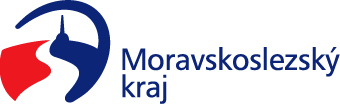 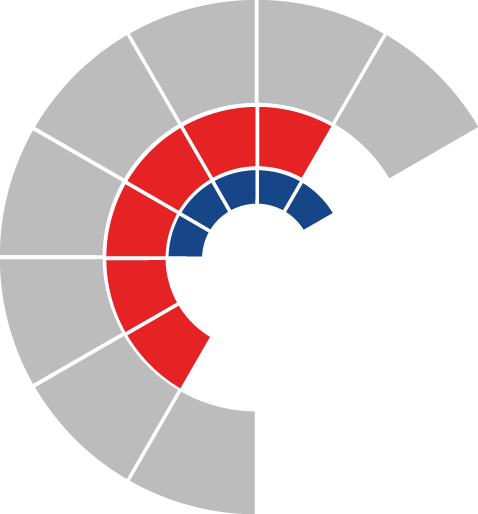 						Výbor pro dopravu zastupitelstva kraje 										 Výpis z usneseníČíslo jednání:	VD12		Datum konání:	30.8.2022Číslo usnesení: 12/87Výbor pro dopravu zastupitelstva krajebere na vědomíinformaci, že Ředitelství silnic a dálnic ČR připravuje realizaci stavby „I/57 Skrochovice, obchvat“doporučujezastupitelstvu krajesouhlasit s realizací stavebních úprav silnic III. třídy v souvislosti s realizací stavby „I/57 Skrochovice, obchvat“doporučujezastupitelstvu krajeschválit návrh optimalizace sítě pozemních komunikací včetně návrhu zásad majetkoprávního vypořádání dle předloženého materiáludoporučujezastupitelstvu krajerozhodnout o bezúplatném vypořádání staveb komunikací v normových parametrech, jejich stavebních částí (objektů) a pozemků pod nimi, prostých práv třetích osob, které se stanou budoucí součástí sítě místních komunikací podle zákona č. 13/1997 Sb., o pozemních komunikacích, ve znění pozdějších předpisůZa správnost vyhotovení:Ing. Natálie Kapcalová, v.r.V Ostravě dne 30.8.2022Ing. Vladimír Návrat, v.r.předseda výboru pro dopravu